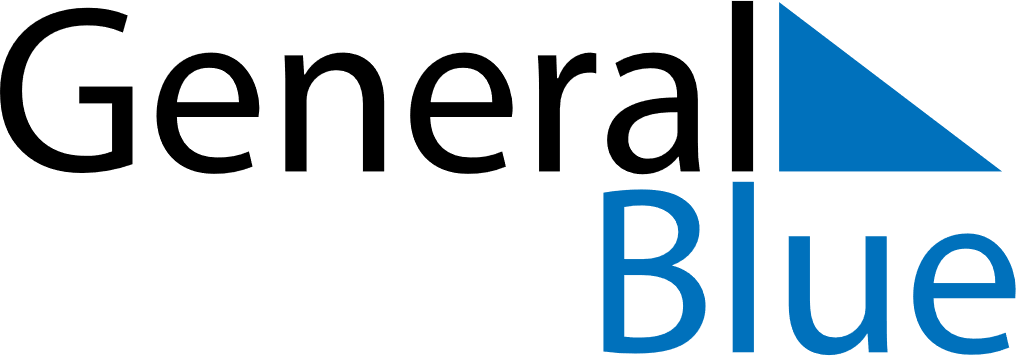 April 2022April 2022April 2022April 2022SloveniaSloveniaSloveniaSundayMondayTuesdayWednesdayThursdayFridayFridaySaturday1123456788910111213141515161718192021222223Easter SundayEaster MondaySt. George’s Day2425262728292930Day of Uprising Against Occupation